Protihmyzová mřížka FG 150Obsah dodávky: 1 kusSortiment: A
Typové číslo: 0093.1630Výrobce: MAICO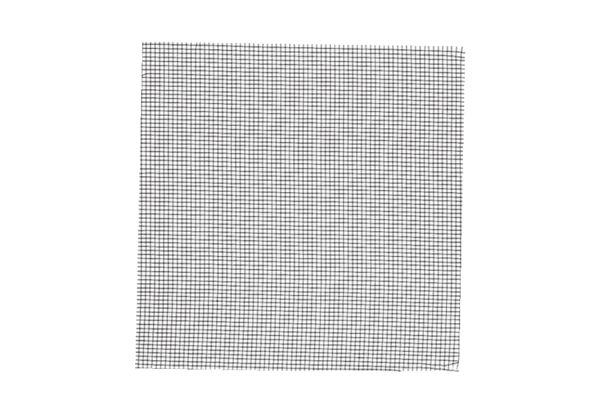 